ที่ นศ ๕๓๑๐๑(สภา)/ 006                -สำเนาคู่ฉบับ-                                สำนักงานเทศบาลตำบลฉวาง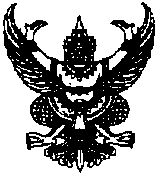                                                                                                   ถนนภักดีราษฎร์   นศ ๘๐๑๕๐                                                              15  สิงหาคม  ๒๕61 เรื่อง   ขอเชิญร่วมรับฟังการประชุมสภาเทศบาลตำบลฉวาง เรียน   ประธานชุมชนในเขตเทศบาลตำบลฉวาง            ด้วยสภาเทศบาลตำบลฉวาง มีความประสงค์ขอเรียนเชิญท่านรับฟังการประชุมสภาเทศบาลตำบลฉวาง สมัยสามัญ  สมัยที่ 3 ครั้งที่ 1  ประจำปี ๒๕61  ในวันที่   23  สิงหาคม  พ.ศ. ๒๕61  เวลา ๑๐.๐๐ น.   ณ ห้องประชุมสภาเทศบาลตำบลฉวาง  สำนักงานเทศบาลตำบลฉวาง            จึงเรียนมาเพื่อขอเชิญทุกท่านเข้าร่วมรับฟังการประชุมโดยพร้อมเพรียงกัน ขอแสดงความนับถือกมลวิช  สัมฤทธิ์(นายกมลวิช   สัมฤทธิ์)ประธานสภาเทศบาลตำบลฉวางสำนักปลัดเทศบาล                                                             ฝ่ายกิจการสภา                                                              โทร.๐-๗๕๔๘-๐๒๗๙                                                                                                                                                    โทรสาร. ๐-๗๕๔๘-๑๑๕๑        